САУНА – ЧАПАЙИП Самостойко М.И.Адрес: г. Ставрополь, ул.Чапаева 4; тел. 47-74-68ПРАЙС – ЛИСТПри посещении сауны в стоимость входит: бассейн, парная,  душевые кабины, зона отдыха,  обеденная зона, музыкальный центр, набор посуды, настольные игры, микроволновая печь, холодильник, кухня, бильярд, комнаты отдыха, музыкальный центр, караоке, тапочки,  кондиционер, мангал, обработка помещений профессиональными средствами гигиены, парковка, камеры видеонаблюдения по периметру здания, вызов такси. Цены действительны с 01.08.2014 года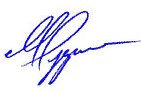 Директор: Самостойко М.И.        ОсновноеОсновноеЦена сауны за час1200Комнаты отдыха250ДополнительноДополнительноПолотенце, простыни50Кальян300Массажное кресло10 руб.-мин.Музыкальный аппарат30 руб.- 1 песняВеники для парной200БарБарСвежее пиво70Соки100Прохладительные напиткиот 50 до 100 руб.Чай,кофе30Мясная нарезка300Овощная нарезка200Фруктовая нарезка200Соленья100Закуска к пиву (рыба,чипсы,сухари)от 40 до 100 руб.